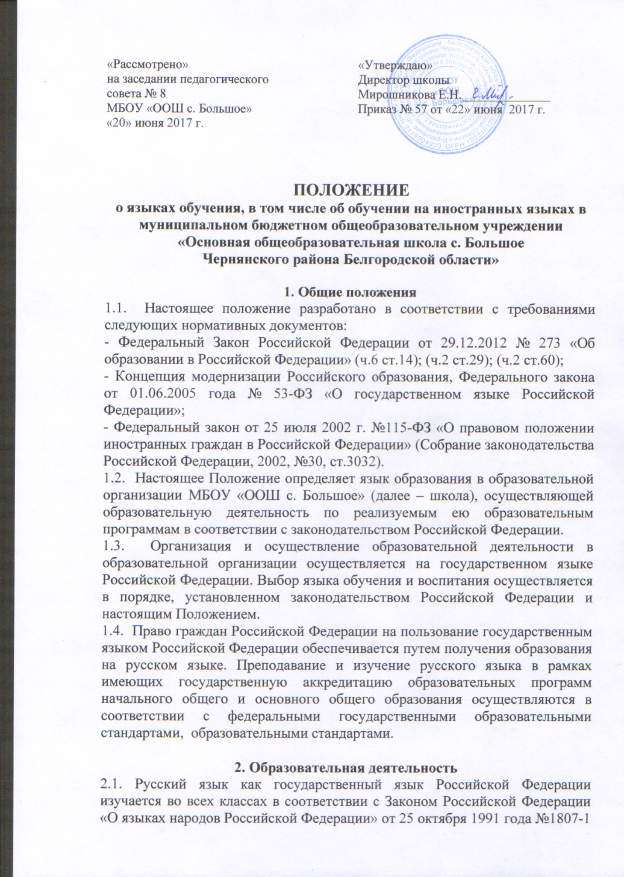 и с Федеральным Законом от 29.12.2012 № 273 «Об образовании в Российской Федерации».2.2. Образовательная деятельность в МБОУ «ООШ с. Большое»  осуществляется на русском языке. Преподавание и изучение русского языка в рамках имеющих государственную аккредитацию образовательных программ осуществляется в соответствии с федеральными государственными образовательными стандартами.2.3.Государственная итоговая аттестация по всем общеобразовательным предметам, (за исключением иностранных языков), проводится на русском языке.2.4. Иностранные граждане и лица без гражданства все документы представляют в ОО на русском языке или вместе с заверенным в установленном порядке переводом на русский язык.2.5. Граждане Российской Федерации, иностранные граждане и лица без гражданства получают образование в ОО на русском языке по основным образовательным программам начального общего, основного общего образования в соответствии с федеральными государственными образовательными стандартами.	Документы об образовании  оформляются на государственном языке Российской Федерации, если иное не установлено Федеральным законом, Законом Российской Федерации от 25 октября 1991 года  N  1807-1  «О  языках  народов  Российской  Федерации»,  и  заверяются печатью школы, осуществляющей образовательную деятельность.3. Получение образования на родном языке, изучение родного языка3.1.  Граждане Российской Федерации имеют право на получение начального общего и основного общего образования на родном языке из числа языков народов Российской Федерации, а также право на изучение родного языка из числа языков народов Российской Федерации.3.2.  Право на получение начального общего и основного общего образования на родном языке из числа языков народов Российской Федерации, а также право на изучение родного языка из числа языков народов Российской Федерации реализуется в пределах возможностей, предоставляемых системой образования, в порядке, установленном законодательством об образовании. Реализация указанных прав обеспечивается созданием необходимого числа соответствующих классов, а также условий их функционирования. Преподавание и изучение родного языка из числа языков народов Российской Федерации осуществляются в соответствии с федеральными государственными образовательными стандартами,  образовательными стандартами.3.3. Для недопущения нарушений права граждан в части определения языка образования и  языка изучения  Школа обеспечивает  систематическое  информирование  родителей  (законных  представителей) обучающихся с целью свободного, добровольного выбора ими языка преподавания и изучения   родного  языка из числа языков народов Российской Федерации.3.4. Организация  выбора  языка  преподавания  и  изучения  в  Школе предусматривает проведение опроса родителей (законных представителей) и обучающихся по вопросу изучения родного  языка из языков народов Российской Федерации. Результаты зафиксированы заявлениями родителей (Приложение1).3.5.  Родной язык изучается в соответствии с образовательной программой ОО.4. Особенности преподавания и изучения иностранного языка4.1. В МБОУ «ООШ с. Большое» осуществляется преподавание и изучение иностранного (английского) языка как обязательного в соответствии с учебным планом.Иностранный (английский) язык как обязательный изучается со второго класса при наличии в образовательной организации необходимых условий.4.2. Преподавание и изучение иностранного (английского) языка в рамках имеющих государственную аккредитацию образовательных программ начального общего и основного общего образования осуществляется в образовательной организации в соответствии с федеральными государственными образовательными стандартами, федеральным компонентом государственных образовательных стандартов основного общего образования, утверждённым приказом Министерства образования Российской Федерации от 05 марта 2004 г. № 1089 (ред. от 23.06.2015г. № 609).4.3. С учётом образовательных потребностей обучающихся, на основании запросов родителей (законных представителей) несовершеннолетних обучающихся (при учёте мнения обучающегося до завершения получения им основного общего образования), а также с учётом имеющихся кадровых, материально-технических и иных условий образовательная организация вправе вводить изучение второго иностранного языка как обязательного.4.4. Учебный предмет «Второй иностранный язык» может вводиться в рамках реализации образовательной программы основного общего образования в соответствии с Федеральными государственными образовательными стандартами основного общего образования.5. Заключительные положения5.1.  Изменения в настоящее Положение могут вноситься Школой  в соответствии с действующим законодательством и Уставом МБОУ «ООШ с. Большое».5.2.   Положение о языках  МБОУ «ООШ с. Большое»  вступает в силу с момента его принятия.Приложение 1Директору МБОУ «ООШ с. Большое»
Мирошниковой Е.Н.___________________________                                                                                                     (Ф., И., О. родителя)_______________________________                                         проживающего (ей) по адресу:_______________________________                                                                                               телефонЗаявление Прошу организовать изучение родного языка ________________________ как предмета для моего ребенка,  учащегося_____________класса__________________________________________________________________                                                  (ФИО ребенка полностью)Дата___________                                                          Подпись_____________